https://stranamasterov.ru/node/1083318?c=new_1218%2C1300%2C451https://stranamasterov.ru/node/1137331?c=new_1218%2C1300%2C451https://stranamasterov.ru/node/1084046?c=new_1218%2C1300%2C451https://stranamasterov.ru/node/785495?c=new_1218%2C1300%2C451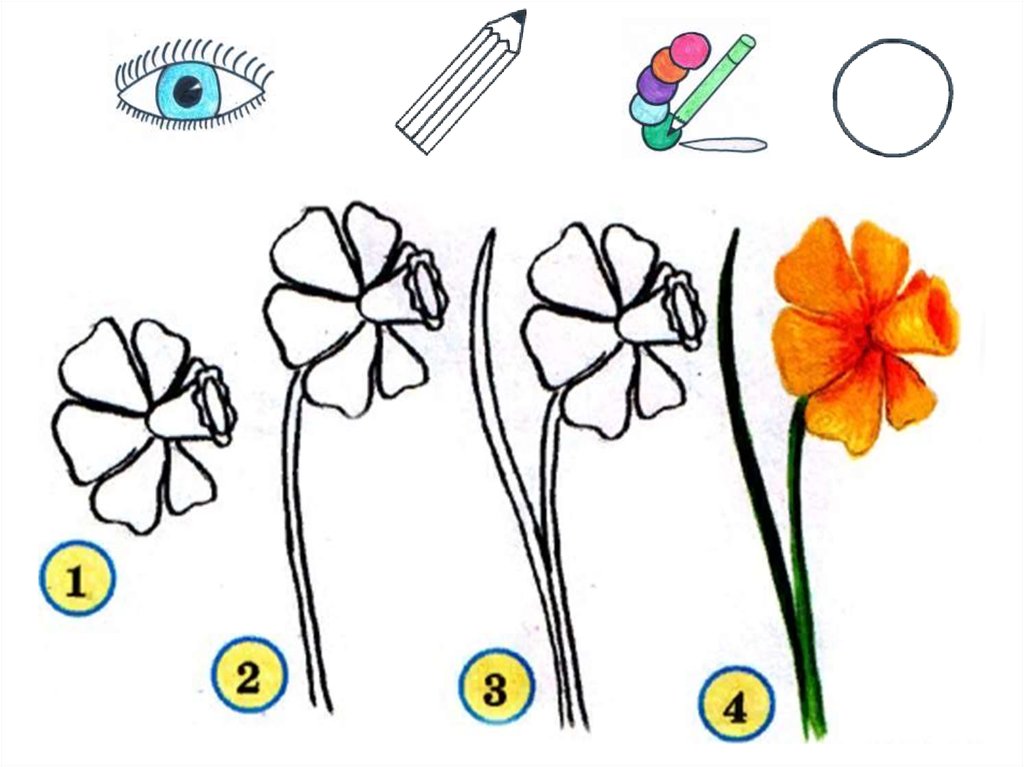 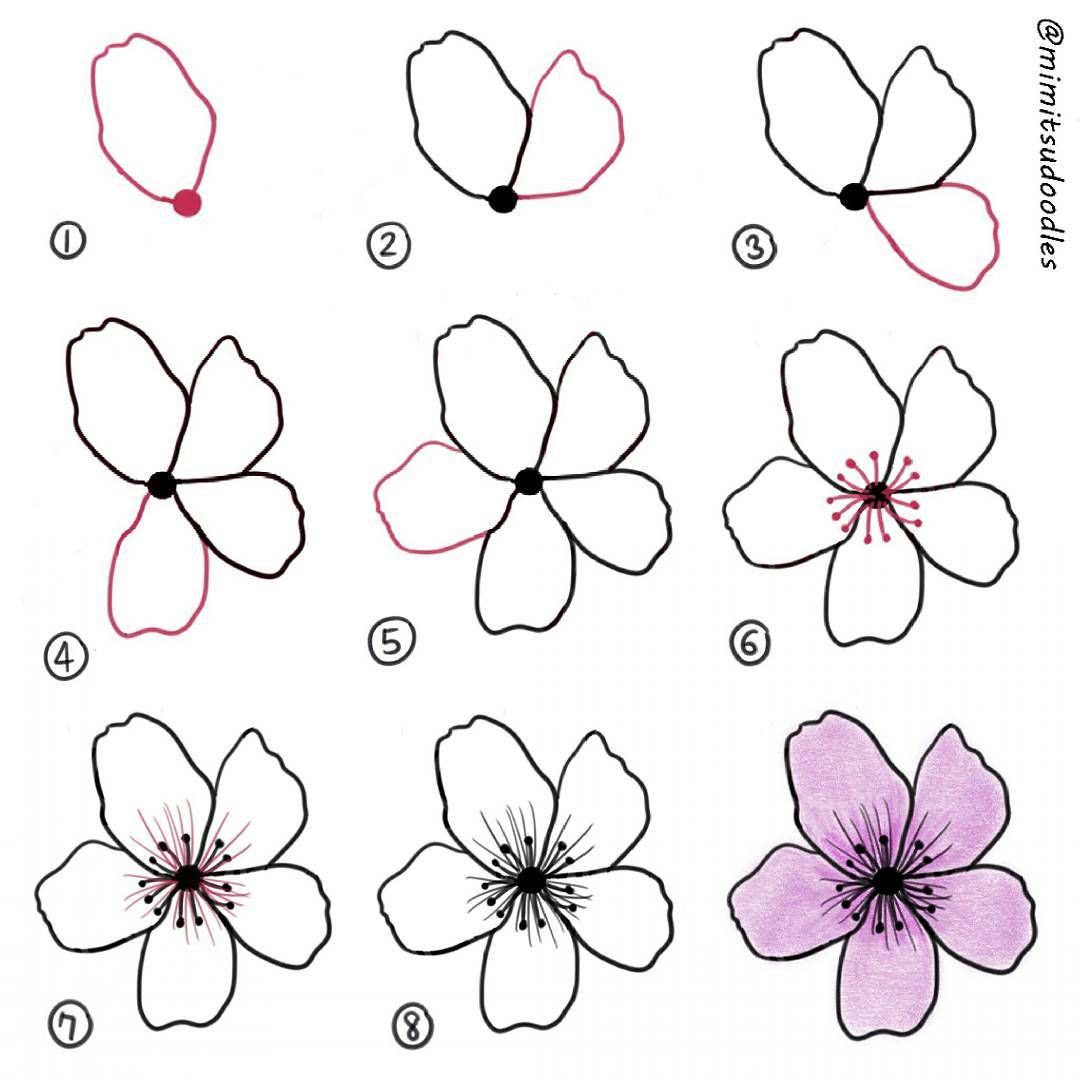 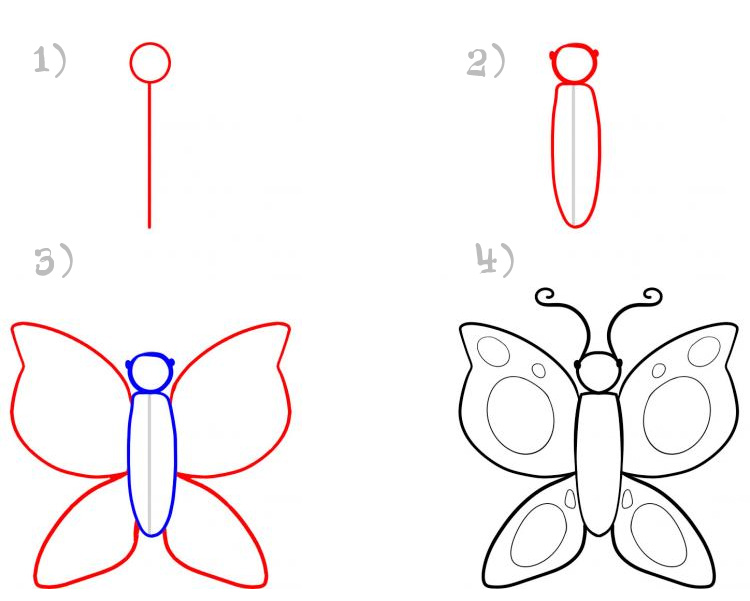 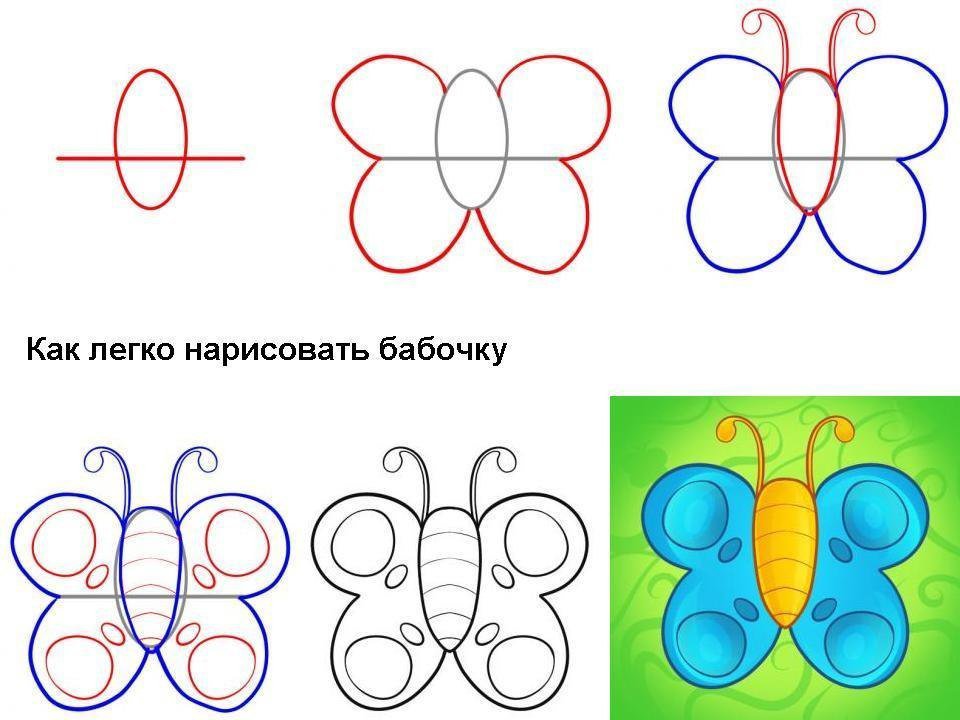 